Сервисное руководство по ремонту устройства подачи проволоки УПП-300ПВведениеДанное руководство описывает операции проведения ремонтных работ для восстановления работоспособности сварочного оборудования EVOMIG , используя оригинальный ЗИП.Руководство состоит из разделов, в которых рассматриваются действия необходимые при проведении сервисных работ для конкретного типа изделий.Все работы проводить на отключенном от сети оборудовании с соблюдением техники безопасности.(Отключённый сетевой кабель разместите в зоне видимости во избежание неконтролируемого повторного подключения к сети!!!)Устройство подачи проволоки УПП-300ПОписание устройстваПодающий механизм (УПП) имеет классическую компоновку и используется в комплекте с источником.Плата управления УПП (WiF) – блок управления и питания подающего механизмаПульт управления – устройство ввода-вывода и настройки сварочного процесса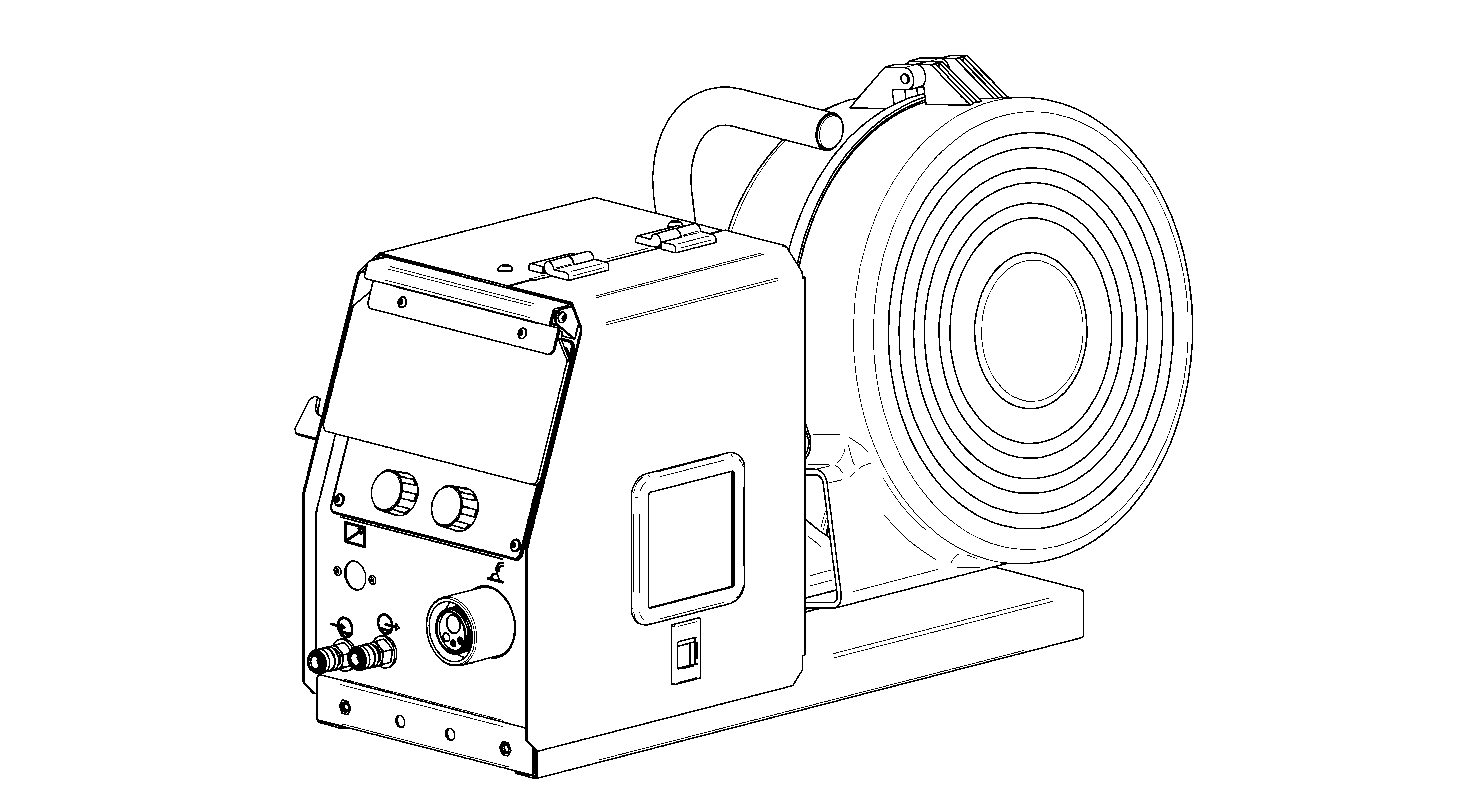 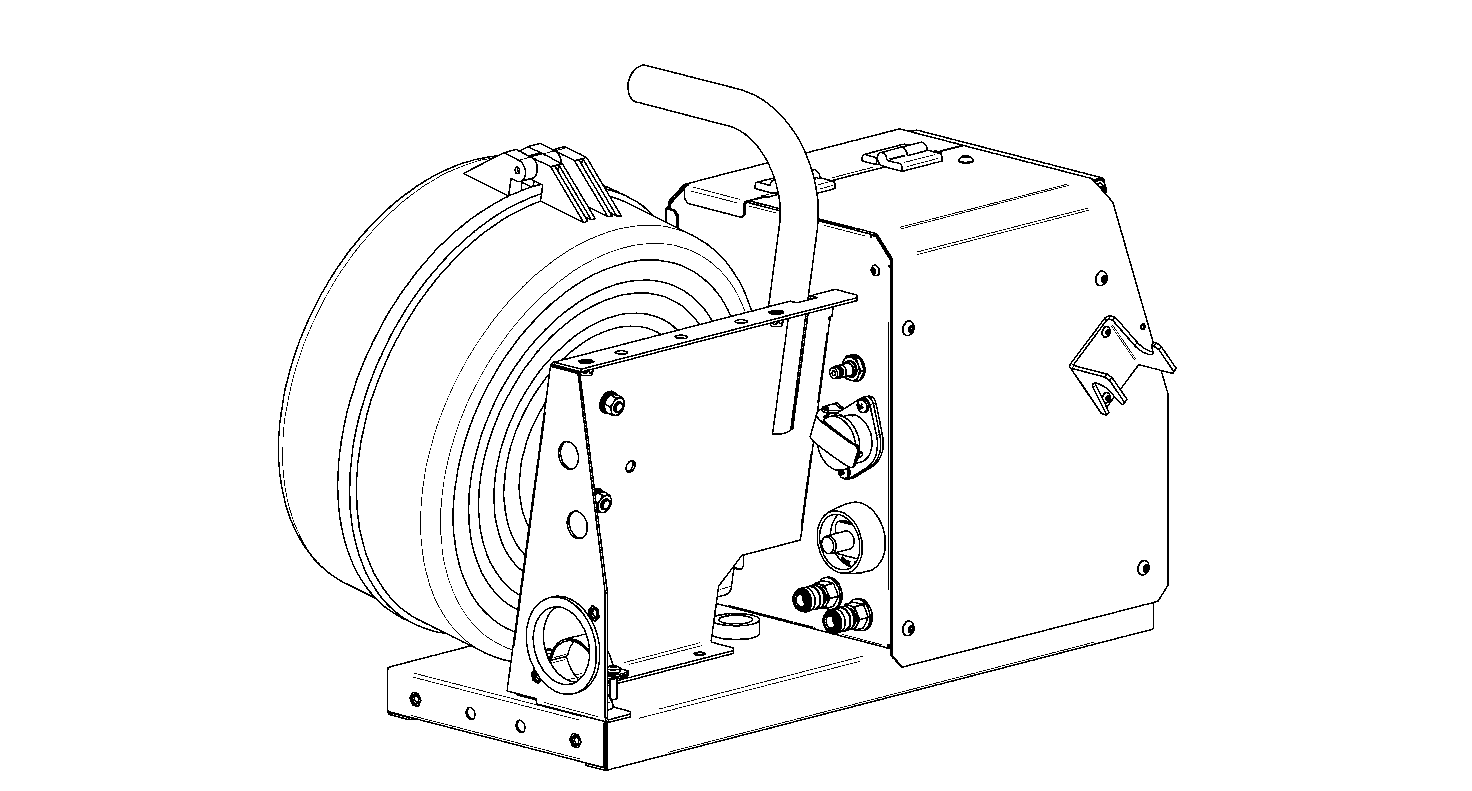 Снятие-установка пульта управленияПонадобится (Необходимый инструмент):(Необходимый инструмент):шестигранник 2,5 или tor-x T20.Открутить четыре винта М4 крепления пульта управления;Аккуратно вывести пульт из монтажного окна, не повреждая плату (возможно зацепление платы за край корпуса при смещении);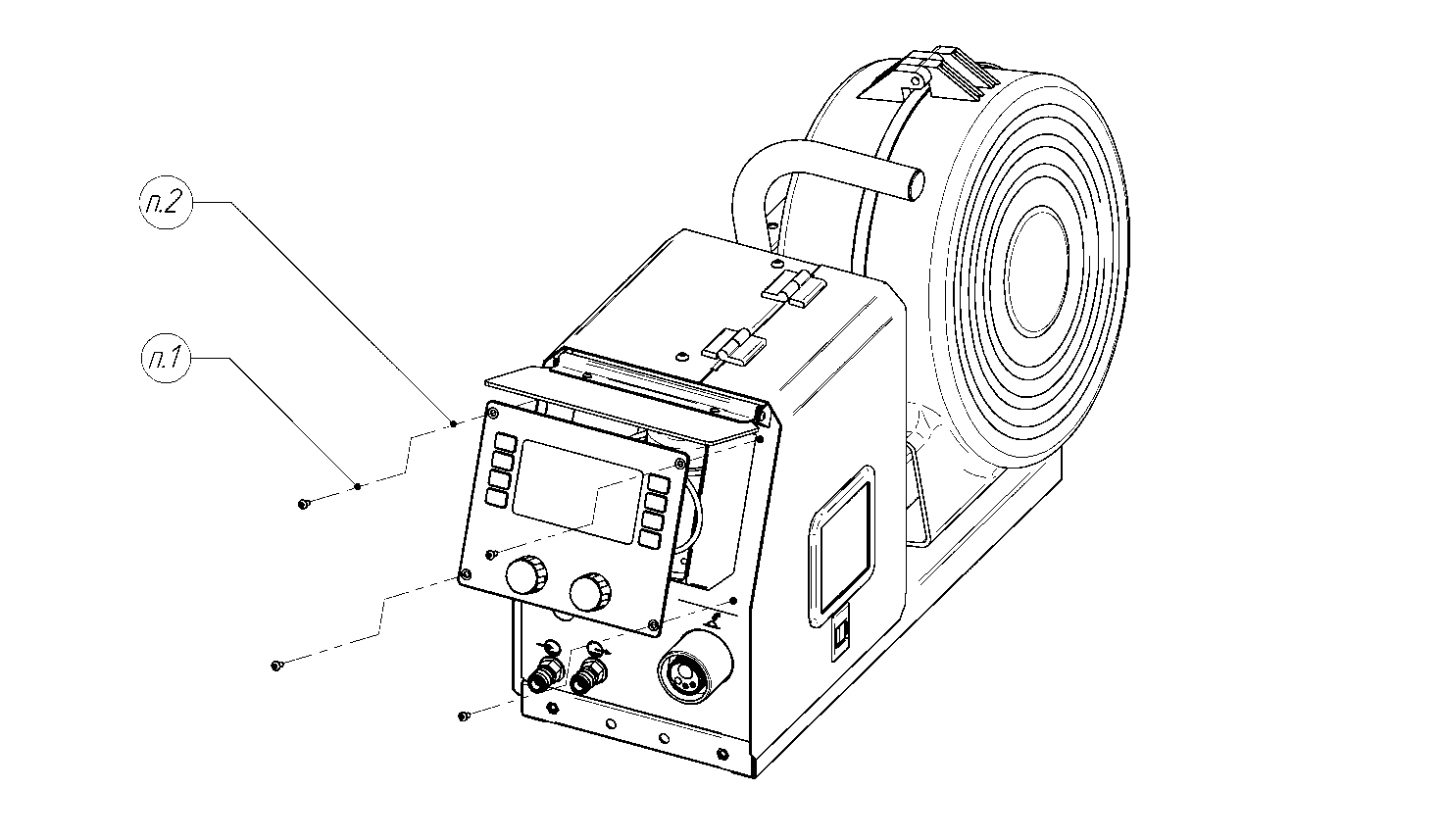 Аккуратно отсоединить разъём RJ-45 от пульта.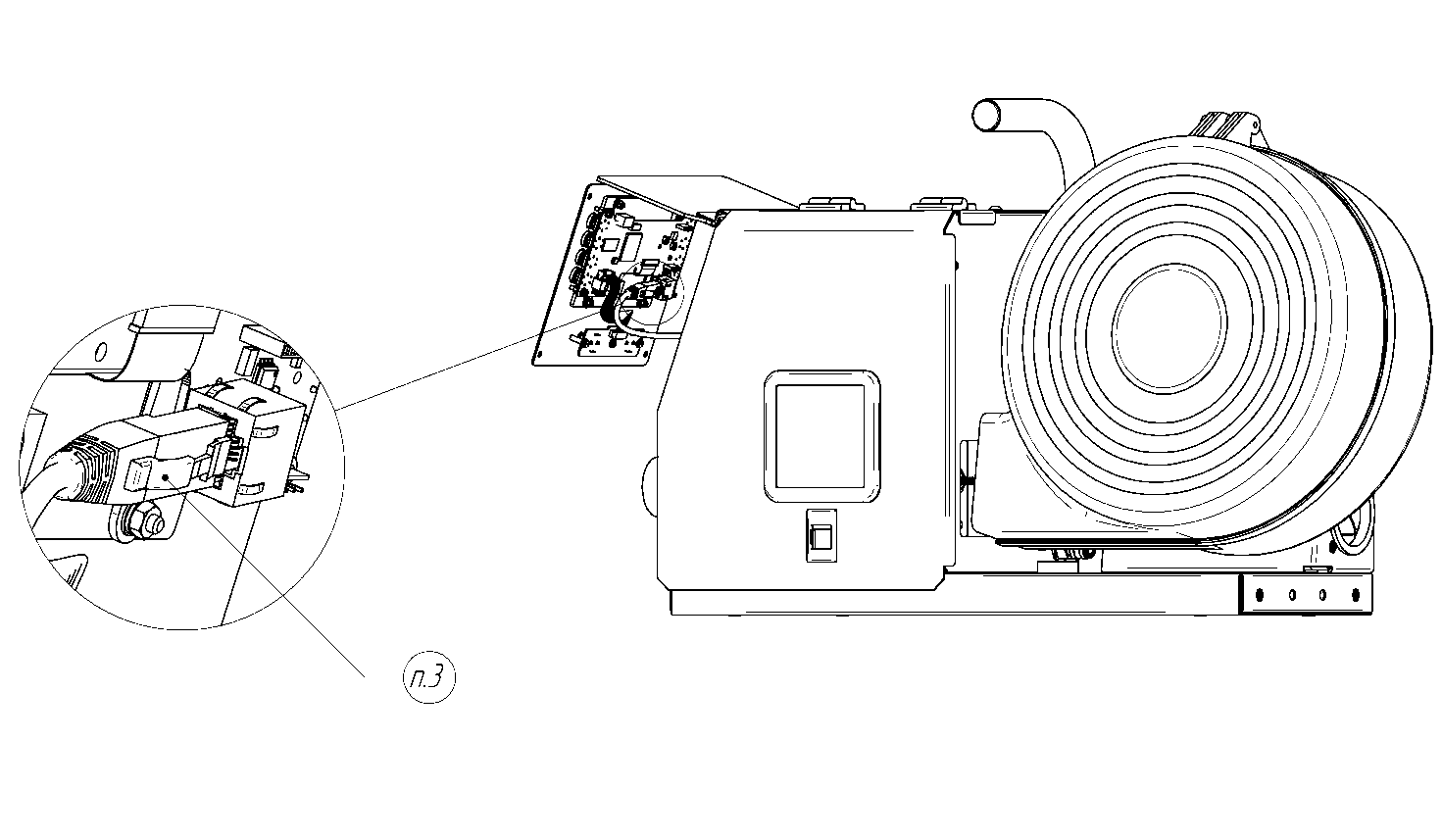 *Установка производится в обратной последовательности.Замена платы энкодеров  основного пульта управленияПонадобится (Необходимый инструмент):(Необходимый инструмент):выполнить операцию «Снятие пульта управления»;головка на 10;шлиц Ph1.Снять красные заглушки с ручек энкодеров, подцепив ногтем или отверткой;Ослабить цанговый зажим головкой на 10;Снять ручки;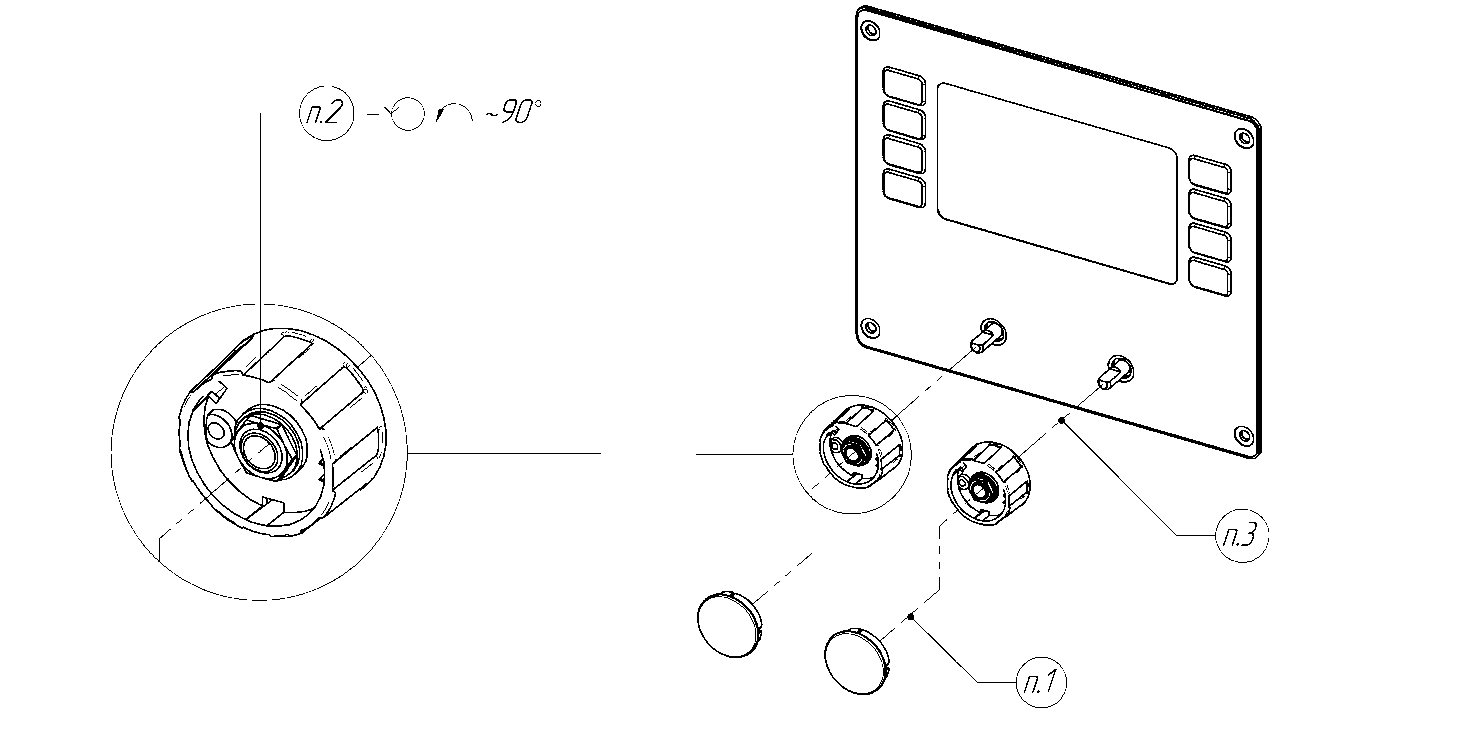 Отсоединить разъём шлейфа платы энкодеров от платы пульта;Открутить три винта М3 крепления платы;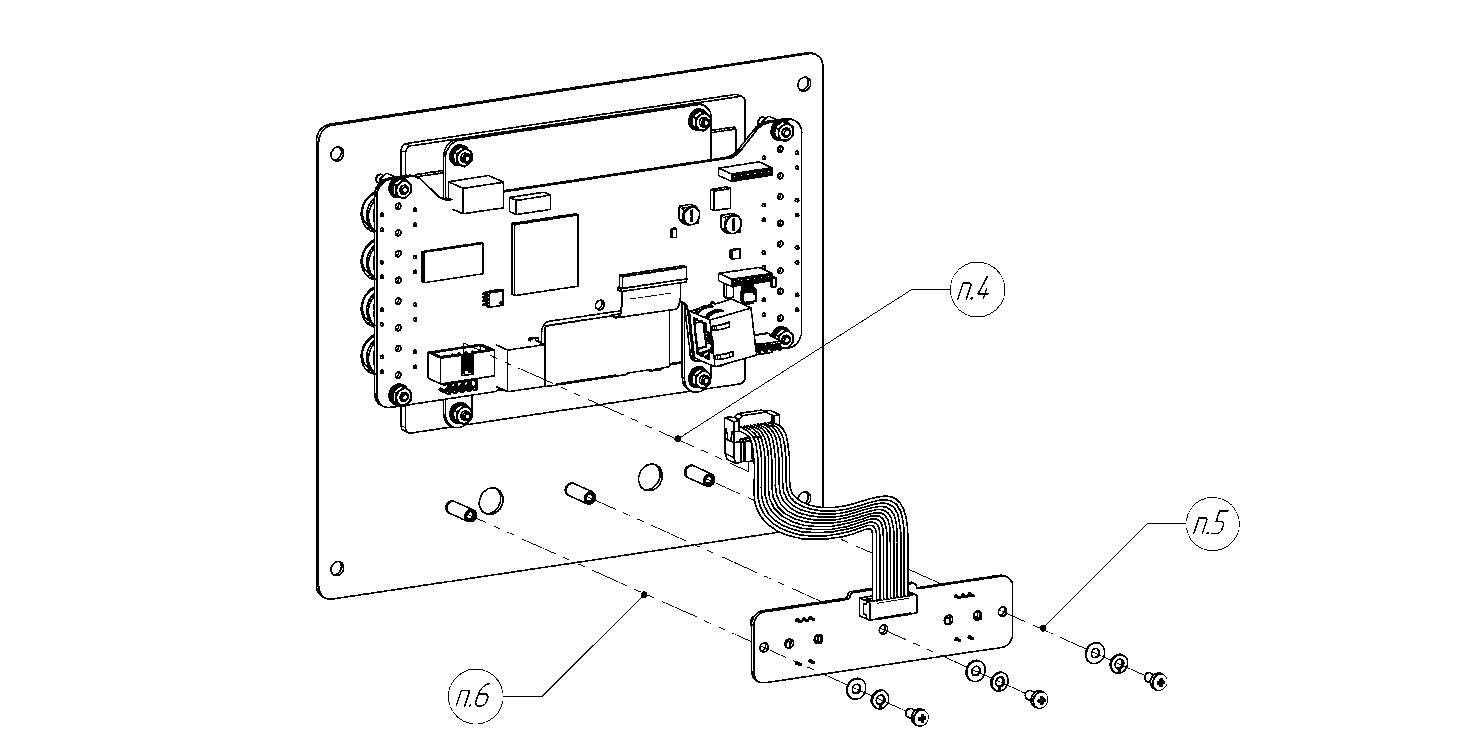 Заменить плату.*Установка осуществляется в обратной последовательности.Снятие-установка крышкиПонадобится (Необходимый инструмент):(Необходимый инструмент):шестигранник на 4 или tor-x T30 в зависимости от серии.Открутить два винта М6 сверху;Открутить четыре винта М6 с правой стороны;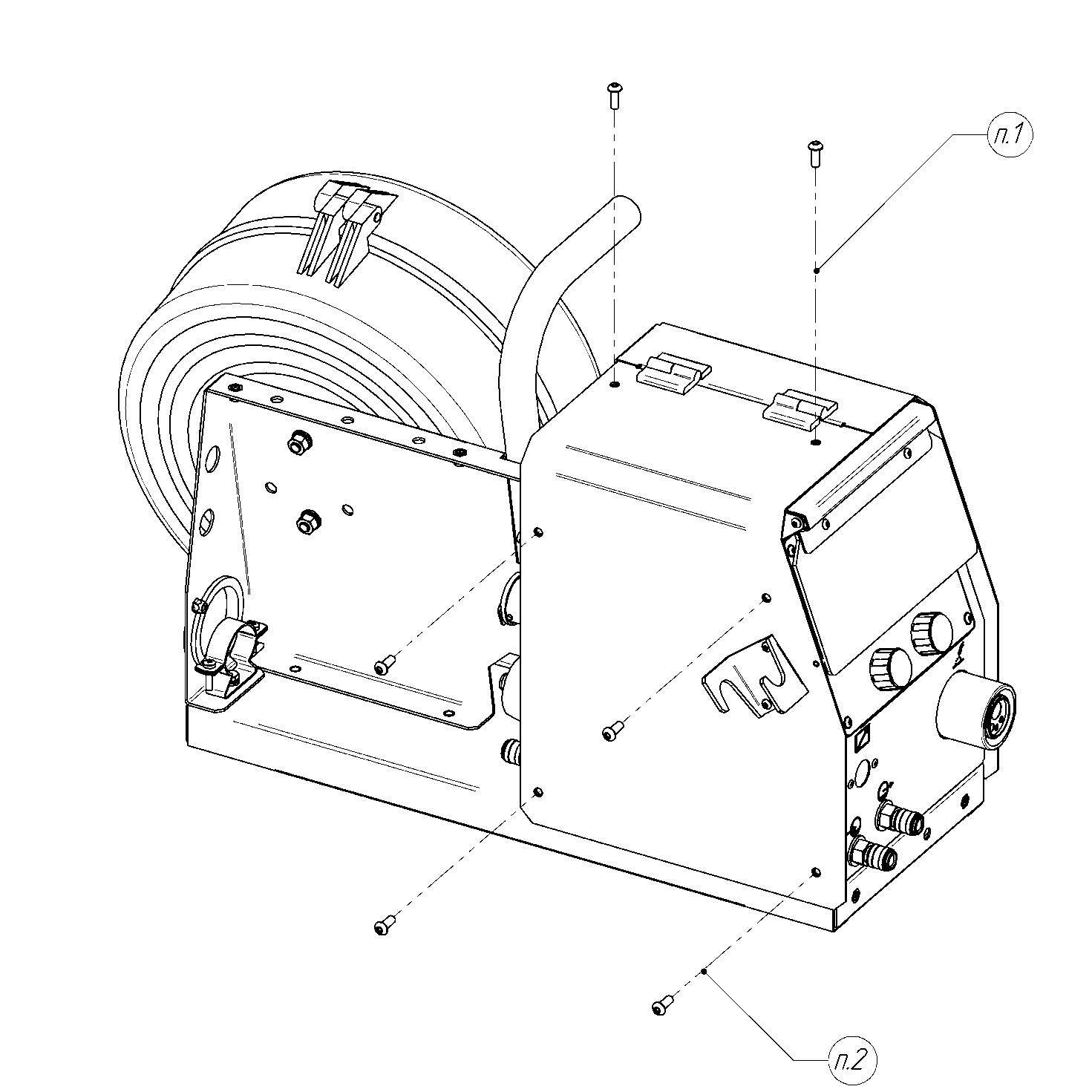 Снять крышку.*Установка осуществляется в обратной последовательности.Замена платы управленияПонадобится (Необходимый инструмент):(Необходимый инструмент): выполнить операцию «Снятие крышки УПП»;шестигранник 2,5 или tor-x T20;тонкогубцы или большой пинцет.Придерживая панель платы, открутить три винта М4 (один на задней панели и два на внутренней перегородке над кнопками продувки и протяжки);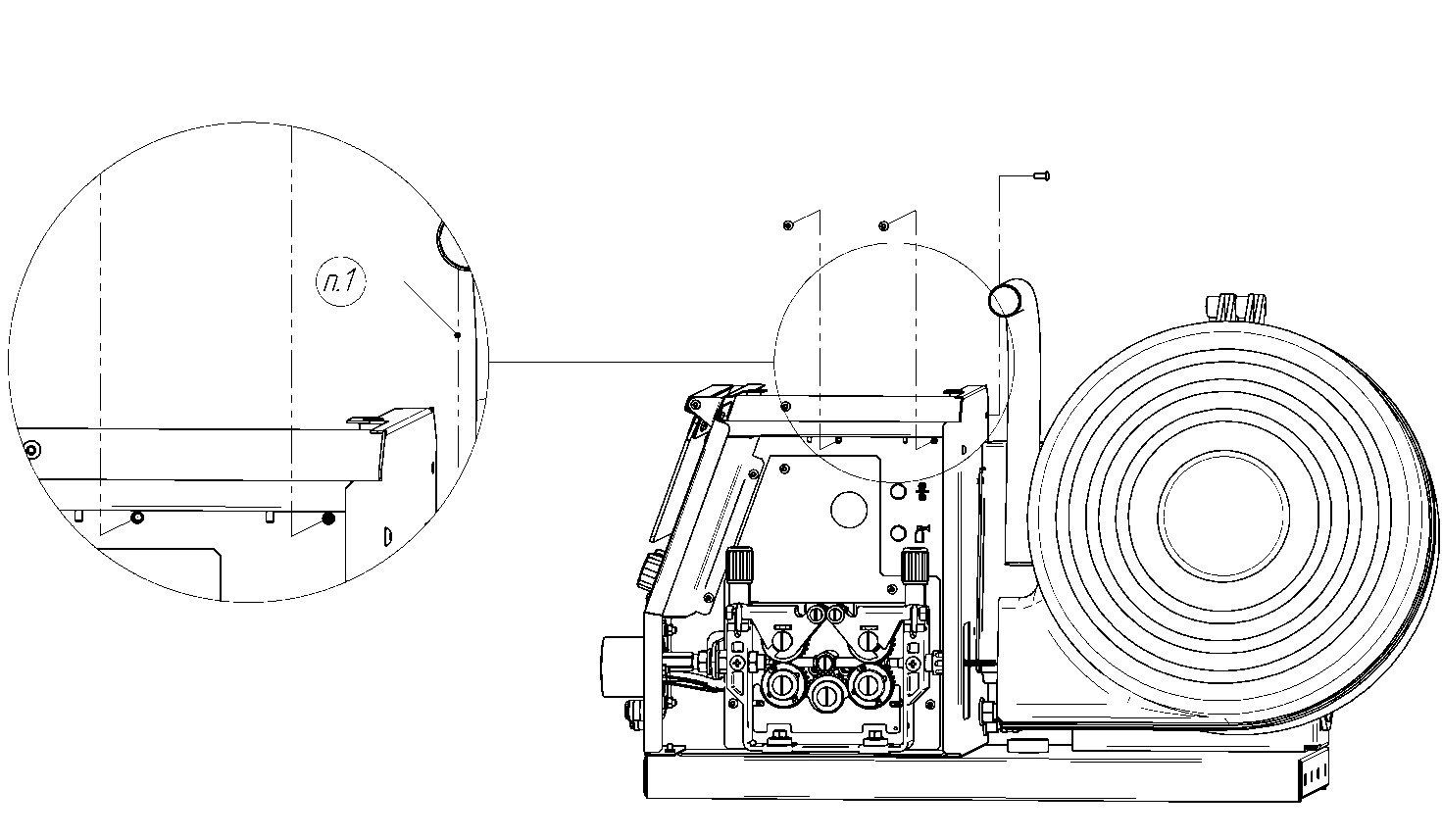 Приподнимая панель, отсоединить разъёмы от платы;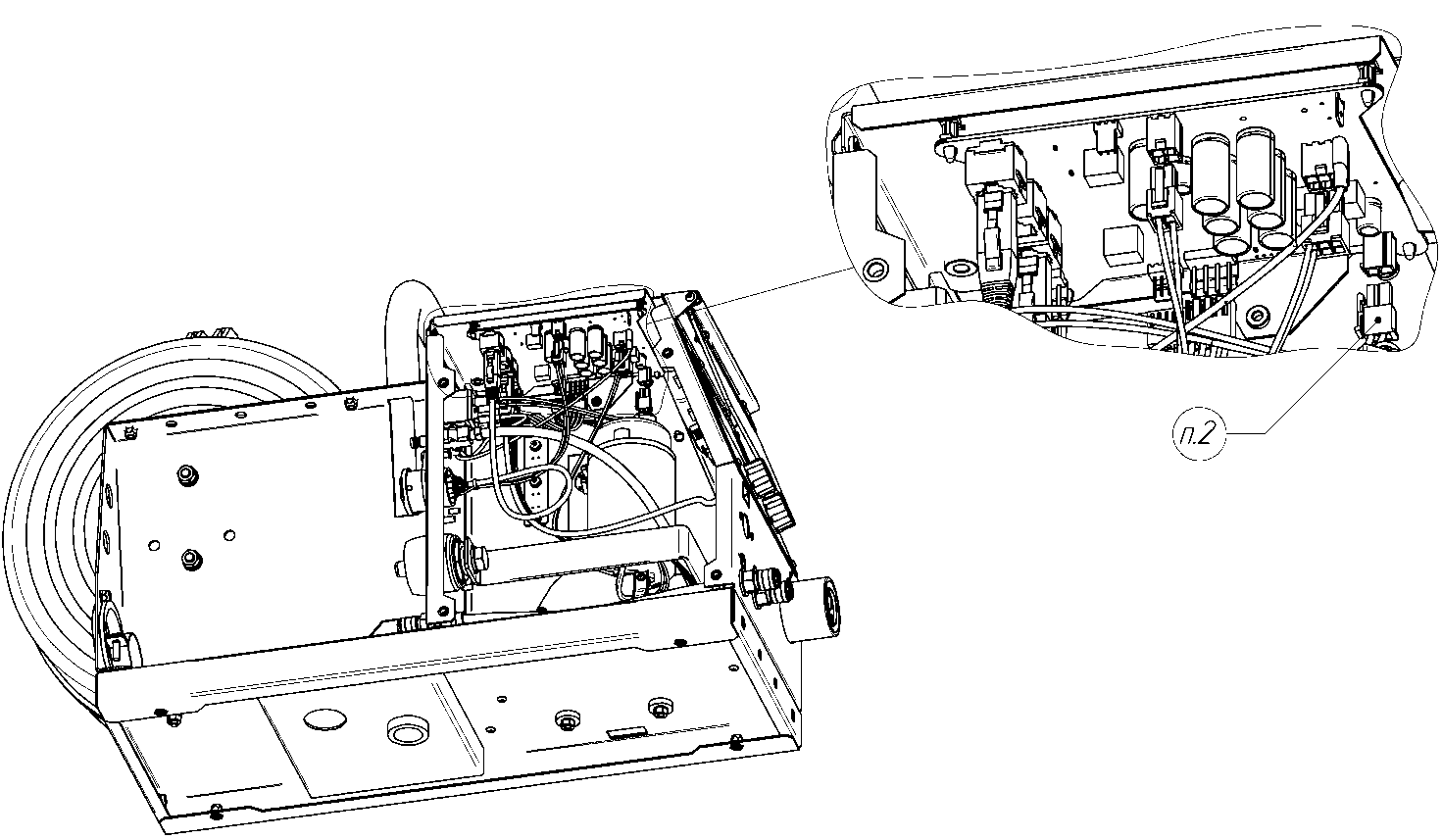 Аккуратно извлечь панель с платой;Отжимая пластиковые фиксаторы, аккуратно снять плату с пластиковых стоек и заменить плату.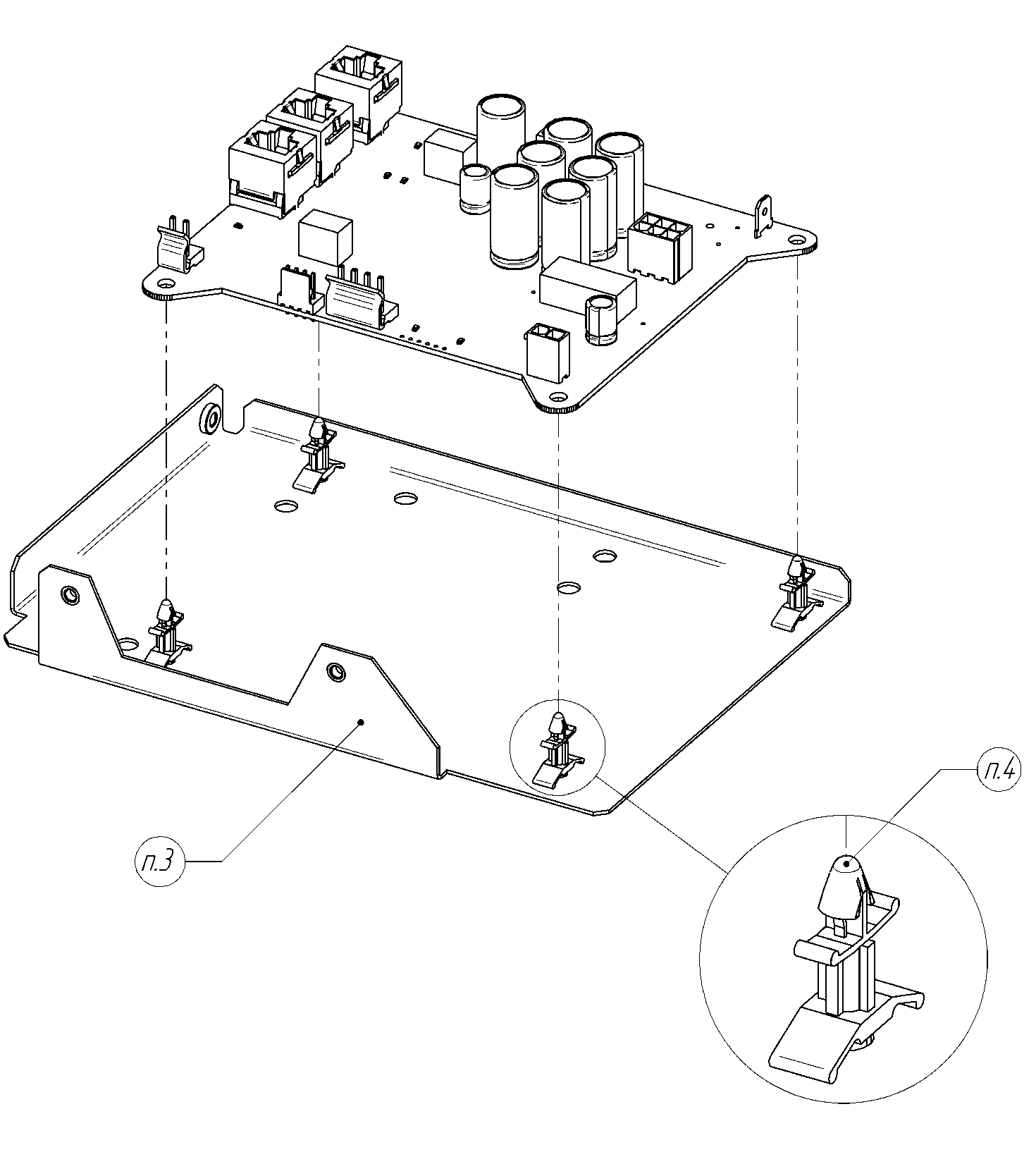 *Установка осуществляется в обратной последовательности.Замена платы кнопокПонадобится (Необходимый инструмент):(Необходимый инструмент):выполнить операцию «Снятие крышки УПП»;выполнить операцию «Замена платы управления УПП» с п.1 по п.3;шлиц Ph2.Отсоединить разъём кнопок от платы кнопок;Открутить три винта крепления платы и заменить плату.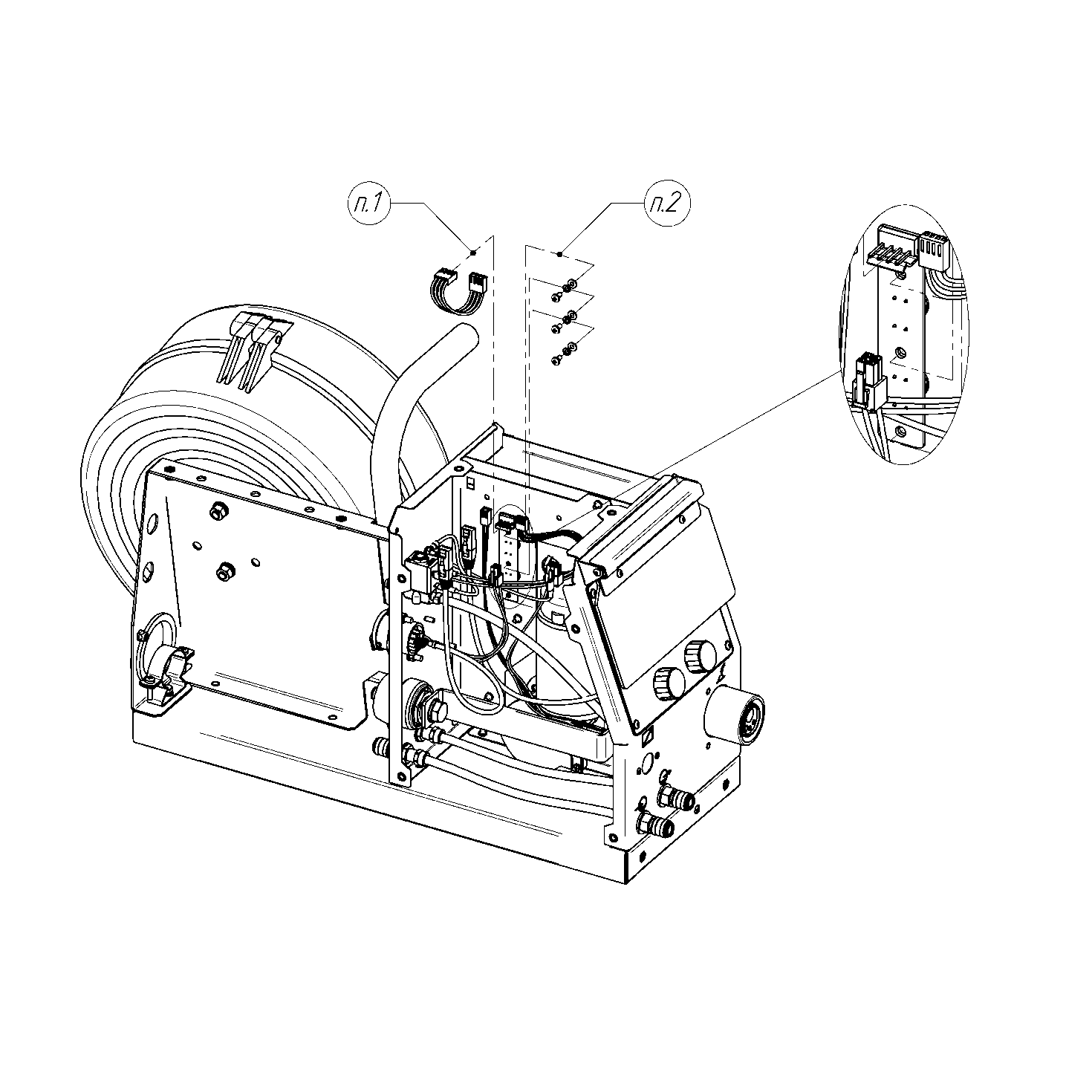 *Установка осуществляется в обратной последовательности.Замена клапанаПонадобится (Необходимый инструмент):(Необходимый инструмент):выполнить операцию «Снятие крышки УПП»;ключ рожковый на 17;маленькие клещи;хомут бесступенчатый 8,7;кусачки или нож.Отсоединить ножевые разъёмы проводов питания клапана;Придерживая клапан от проворота, ключом на 17 открутить гайку крепления клапана;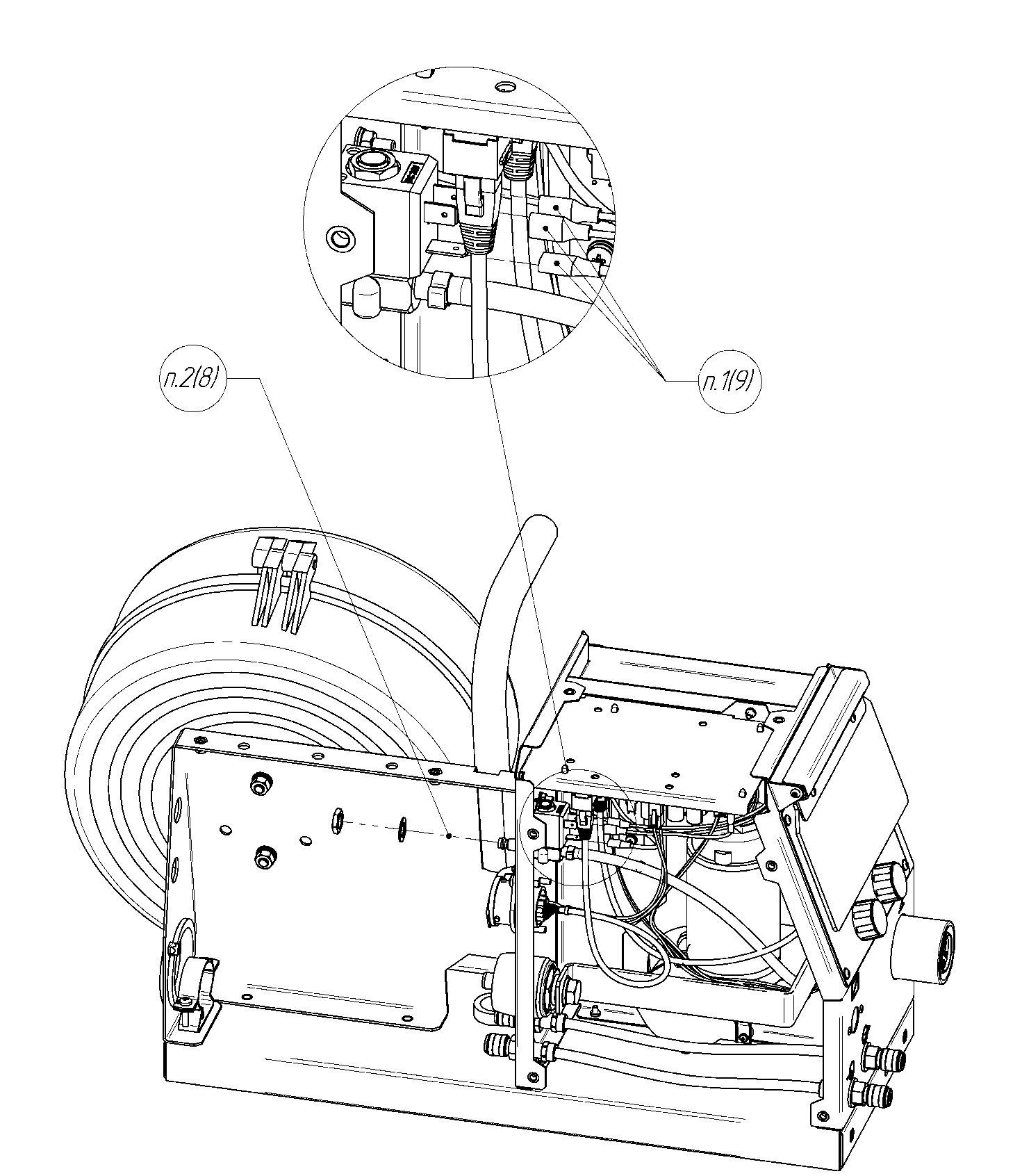 Аккуратно вывести клапан из посадочного места за пределы корпуса;Ножом или кусачками отрезать трубку;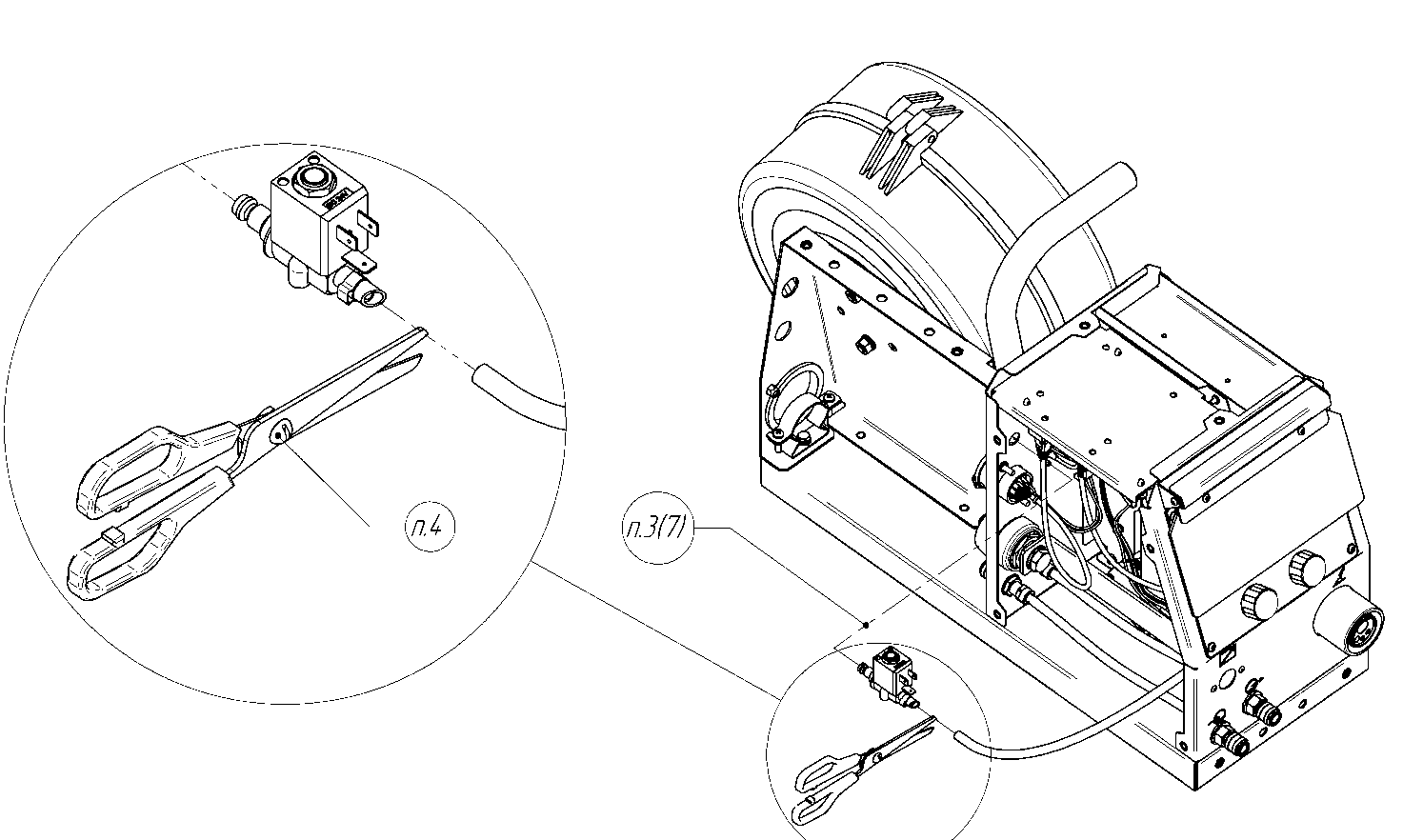 Надеть хомут на трубку;Натянуть трубку на штуцер нового клапана и зафиксировать, обжав хомутом;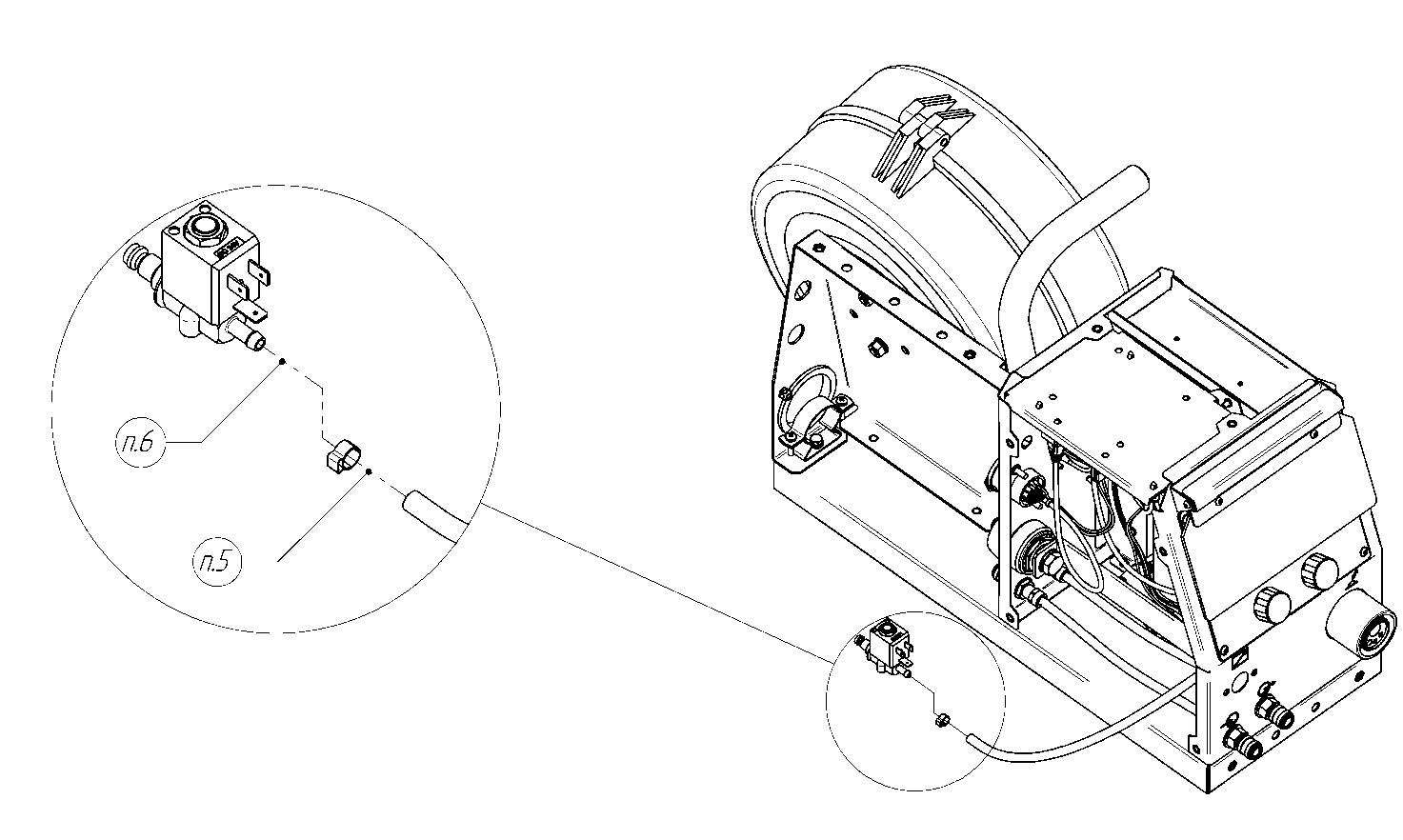 Аккуратно установить клапан в посадочное отверстие соленоидом вверх;Придерживая клапан от проворота, ключом на 17 закрутить гайку крепления клапана;Присоединить ножевые разъёмы проводов питания.